ЗДОРОВИЙ СПОСІБ ЖИТТЯ ШКОЛЯРАЗдоровий спосіб життя школяра – це те, що допоможе підростаючому дитині не тільки на поточному етапі, але й у майбутньому. Адже час іде, а звички зберігаються, і якщо вже в 10 років дитина звикла обідати фастфудом і постійно пити газовану воду, найімовірніше, він буде жити так і в 20, і в 30 років, тим самим ризикуючи отримати ожиріння і цілий букет хвороб.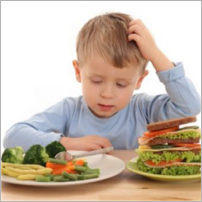 Формування здорового способу життя у школярівНавряд чи хтось стане сперечатися з тим, що формування здорового способу життя у школярів – це завдання їх батьків. З раннього віку діти вчаться у них всьому: не тільки ходити або говорити, а способу життя в цілому. Школа, гуртки та секції можуть бути лише помічниками у вихованні.Чим більш здоровий спосіб життя веде сім'я, тим здоровіше і діти, які в ній виростають. Неможливо переконати дитину їсти на сніданок кашу, якщо він бачить, як його батько або мати вранці їдять бутерброди або солодощі. Тому якщо у дитини з'являються нездорові звички, шукайте причини у способі життя вашої родини.Виховання здорового способу життя має включати такі сторони:Правильне харчування. Що прийнято є у вашій родині – нежирне м'ясо з овочевим гарніром або пельмені й напівфабрикати? Якщо друге, то не чекайте від дитини прагнення до здорової їжі.Заняття фізичними вправами. Якщо батьки роблять вранці елементарну зарядку або відвідують фітнес-центр, а також захоплюють дитини різними спортивними заходами та пропонують відвідувати заняття спортом для дітей – з цим проблем не буде.Загартовування. Дитина напевно буде простіше ставитися до загартовування організму холодною водою або контрастному душу, якщо він буде проходити цю процедуру не поодинці, а разом з членами сім'ї.Дотримання режиму дня. Підлітки взагалі схильні вести нічний спосіб життя, допізна спілкуючись з друзями в інтернеті. Однак якщо давати дитині необхідне навантаження (секції, гуртки, позакласні заняття у відповідності з інтересами дитини), то енергія буде встигати витрачатися за день, і найімовірніше режим буде дотримуватися. Дотримання норм гігієни. З раннього дитинства потрібно привчати дитину до чищення зубів, щоденному прийняттю душа, миття рук перед їжею і іншим гігієнічних процедур. Чим краще ви поясните, навіщо дитина це робить, тим більше шансів, що подібні звички стануть частиною його життя.Відсутність шкідливих звичок. Якщо один з батьків курить, або в родині заведено випивати по вихідних – велика ймовірність, що з підліткового віку дитина почне копіювати подібні звички рідних. Подумайте про це.Здоровий спосіб життя школяра – це, перш за все,здоровий спосіб життя всієї родини!